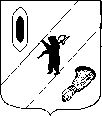 АДМИНИСТРАЦИЯ  ГАВРИЛОВ-ЯМСКОГОМУНИЦИПАЛЬНОГО  РАЙОНАПОСТАНОВЛЕНИЕ06.10.2020   № 834             О внесении изменений в постановление Администрации Гаврилов-Ямского муниципального районаот 21.08.2017  № 893В соответствии со статьей 26 Устава Гаврилов - Ямского муниципального района Ярославской областиАДМИНИСТРАЦИЯ МУНИЦИПАЛЬНОГО РАЙОНА ПОСТАНОВЛЯЕТ:1. Внести в постановление Администрации Гаврилов-Ямского муниципального района от 21.08.2017 г. № 893 «О создании штаба народных дружин Гаврилов-Ямского муниципального района» следующие изменения:Вывести из состава штаба: Короткова Н.А. - представителя совета ветеранов ОМВД России по Гаврилов-Ямскому району;Моренову Г.Г. - заведующего отделом по делам несовершеннолетних    и защите их прав Администрации муниципального района;	Пескову С.В. -  заместителя начальника МКУ «МЦУ Гаврилов-Ямского муниципального района»;Кузьмина М.С. - Главу Заячье-Холмского сельского поселения;Шемета Г.Г. - Главу Великосельского сельского поселения.Ввести в состав штаба:Водопьянова В.И. - Главу Великосельского сельского поселения;Калачеву Т.В. - Главу Заячье-Холмского сельского поселения.Контроль за исполнением постановления возложить на первого заместителя Главы Администрации Гаврилов-Ямского муниципального района Забаева А.А.Постановление разместить на официальном сайте Администрации муниципального района в сети Интернет.Постановление вступает в силу с момента подписания.Глава Администрациимуниципального района			               	                 А.А. Комаров